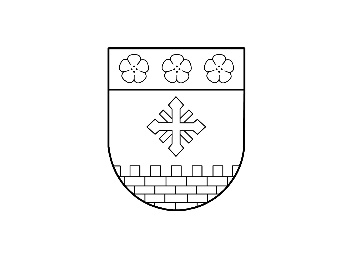 VIĻAKAS  NOVADA  DOMEIEPIRKUMU KOMISIJA       Reģ.Nr.90009115618       Abrenes  iela 26, Viļaka, Viļakas  nov., LV-4583Tālrunis 64507225,  64507208, e-pasts: dome@vilaka.lv LĒMUMSViļakā12.10.2017.                                                                                                                             Nr.162/2-8.2SIA „MITBAU AC”Tērvetes ielā 263, Jelgavā, LV-3008Reģ.Nr.43603066688Sabiedrībai ar ierobežotu atbildību „V.J.M.Būve”Jupatovkas iela 3A, Rēzekne, LV-4601Reģ.Nr.42403032196Sabiedrībai ar ierobežotu atbildību „DSM Meistari”Dārza ielā 40, Randenē, Kalkūnes pag., Daugavpils novadā, LV-5449Reģ.Nr.41503068400Par Publisko iepirkumu likuma 9.panta kārtībā organizētā iepirkuma „Piebraucamā ceļa un izkraušanas laukuma (asfaltbetons + grants segums) izbūve Viļakas novada Šķilbēnu pagasta Šķilbanu ciemā, 5.6.2. specifiskā atbalsta mērķa “Teritoriju revitalizācija, reģenerējot degradētās teritorijas atbilstoši pašvaldību integrētajām attīstības programmām” trešās projektu iesniegumu atlases kārtas “Ieguldījumi degradēto teritoriju revitalizācijā Latgales plānošanas reģiona attīstības programmas pielikumā noteikto teritoriju pašvaldībās” ietvaros” (ID.Nr.VND 2017/40/ERAF MI) izbeigšanu bez rezultātaPasūtītājs:Viļakas novada dome,Abrenes iela 26, Viļaka, Viļakas novads, LV-4583Reģ.Nr.90009115618Iepirkuma identifikācijas numurs:VND 2017/40/ERAF MIIepirkuma pamatojums:Publisko iepirkumu likuma 9.panta kārtībāIepirkuma priekšmets:Piebraucamā ceļa un izkraušanas laukuma (asfaltbetons + grants segums) izbūve Viļakas novada Šķilbēnu pagasta Šķilbanu ciemā, 5.6.2. specifiskā atbalsta mērķa “Teritoriju revitalizācija, reģenerējot degradētās teritorijas atbilstoši pašvaldību integrētajām attīstības programmām” trešās projektu iesniegumu atlases kārtas “Ieguldījumi degradēto teritoriju revitalizācijā Latgales plānošanas reģiona attīstības programmas pielikumā noteikto teritoriju pašvaldībās” ietvarosPaziņojums par plānoto līgumu publicēts internetā: 12.08.2017.Iepirkumu komisijas izveidošanas pamatojums:Viļakas novada domes 27.07.2017. lēmums Nr.347 (protokols Nr.14, 5.§) „Par Viļakas novada domes iepirkumu komisijas sastāva apstiprināšanu”Iepirkumu komisijas sastāvs:Iepirkumu komisijas priekšsēdētāja:Viļakas novada domes Finanšu un grāmatvedības nodaļas vadītāja Tamāra LocāneIepirkumu komisijas locekļi:Žīguru pagasta pārvaldes vadītājs Oļegs KesksViļakas novada domes Tehniskas nodaļas darba aizsardzības speciāliste Sintija StrapcāneSekretāre:Viļakas novada domes juriskonsulte Dace DzērvePiedāvājumu izvērtēšanā piedalās:Viļakas novada domes Iepirkumu komisijas priekšsēdētāja Tamāra LocāneViļakas novada domes Iepirkumu komisijas loceklis Oļegs KesksViļakas novada domes Iepirkumu komisijas locekle Sintija StrapcāneProtokolē:Viļakas  novada domes Iepirkumu komisijas sekretāre Dace DzērvePretendentiem noteiktās kvalifikācijas prasības:1. Pretendents un tā apakšuzņēmējs ir reģistrēts Komercreģistrā vai līdzvērtīgā reģistrā ārvalstīs.2. Pretendents ir reģistrēts Būvkomersantu reģistrā, saskaņā ar Būvniecības likuma 22.panta un MK 25.02.2014. noteikumu Nr.116 „Būvkomersantu reģistrācijas noteikumi” prasībām vai attiecīgā profesionālā reģistrā ārvalstīs.3. Pretendentam ir sertificēts speciālists ceļu būvdarbu vadīšanā.4. Uz Pretendentu nedrīkst būt attiecināmi Publisko iepirkumu likuma (PIL) 9.panta astotajā daļā minētie izslēgšanas nosacījumi.Piedāvājuma izvēles kritērijs:No visiem piedāvājumiem, kas atbilst iepirkuma nolikuma prasībām, izvēlas piedāvājumu ar viszemāko cenu.Piedāvājumu iesniegšanas termiņš:23.08.2017., plkst.13.00. Piedāvājumu atvēršanas vieta, datums, laiks: Viļakas novada domē, Abrenes ielā 26, Viļakā, Viļakas novadā, 23.08.2017., plkst.13.00.Piedāvājumu atvēršana:Viļakas novada domes Iepirkumu komisija (turpmāk – Komisija) līdz 23.08.2017., plkst.13.00 ir saņēmusi 3 (trīs) pretendentu piedāvājumus, kas tika reģistrēti (skat. Pielikumu Nr.1).Piedāvājumu atvēršanas sanāksmē piedalās arī 1 (viena) pretendenta pārstāvis, kurš pirms tam tika reģistrēts (skat. Pielikumu Nr.2).Komisijas priekšsēdētāja T.Locāne, pēc piedāvājumu iesniegšanas termiņa beigām, atver iesniegtos piedāvājumus, paziņojot pretendentu, piedāvājuma iesniegšanas datumu un piedāvāto cenu.Iesniegtie piedāvājumi:Komisija pieņem lēmumu par iepirkuma izbeigšanu bez rezultāta:Iepirkums par piebraucamā ceļa un izkraušanas laukuma (asfaltbetons + grants segums) izbūvi Viļakas novada Šķilbēnu pagasta Šķilbanu ciemā tika izsludināts Publiskā iepirkumu likuma (turpmāk – PIL) 9.panta kārtībā, tādējādi, saskaņā ar PIL 9.panta pirmo daļu, pasūtītāja plānotā būvdarbu līgumcena bija paredzēta mazāka par 170 000 euro bez PVN. Tā kā visi piedāvājumi pārsniedz mazā iepirkuma robežslieksni, Komisija secina, ka ir iesniegti iepirkuma nolikumam neatbilstoši piedāvājumi un iepirkums ir jāizbeidz bez rezultāta.Pamatojoties uz Publisko iepirkumu likuma 9.panta trīspadsmito daļu, kas nosaka, ja iesniegti iepirkuma nolikumā noteiktajām prasībām neatbilstoši piedāvājumi, iepirkumu komisija pieņem lēmumu izbeigt iepirkumu bez rezultāta, atklāti balsojot: PAR – 3 (Tamāra Locane, Oļegs Kesks, Sintija Strapcāne); PRET – nav, ATTURAS – nav, NOLEMJ:iepirkumu izbeigt bez rezultāta.Saskaņā ar Publisko iepirkumu likuma 9.panta divdesmit trešo daļu, Pretendents, kas iesniedzis piedāvājumu iepirkumā, uz kuru attiecas šā panta noteikumi, un kas uzskata, ka ir aizskartas tā tiesības vai ir iespējams šo tiesību aizskārums, ir tiesīgs pieņemto lēmumu pārsūdzēt Administratīvajā rajona tiesā Administratīvā procesa likumā noteiktajā kārtībā. Administratīvās rajona tiesas spriedumu var pārsūdzēt kasācijas kārtībā Augstākās tiesas Senāta Administratīvo lietu departamentā. Lēmuma pārsūdzēšana neaptur tā darbību.Saskaņā ar Administratīvā procesa likuma 70.panta pirmo daļu, 76.panta otro daļu un 79.panta pirmo daļu, lēmums stājas spēkā ar brīdi, kad tas paziņots adresātam un to var pārsūdzēt Administratīvajā rajona tiesā Rēzeknes tiesu namā (Atbrīvošanas alejā 88, Rēzeknē, LV-4601) viena mēneša laikā, no tā spēkā stāšanās dienas.Pielikumā: iesniegto piedāvājumu saraksts;piedāvājumu atvēršanas sanāksmē klātesošo dalībnieku sarakstsNr.p.k.Pretendents(juridiskai personai – nosaukums, fiziskai personai – vārds, uzvārds)Piedāvājuma iesniegšanas datums, laiksKopējā piedāvājumu cena(EUR bez PVN)1.SIA „MITBAU AC”22.08.2017.206 310.942.Sabiedrība ar ierobežotu atbildība „V.J.M. Būve”23.08.2017.230 318.253.Sabiedrība ar ierobežotu atbildība „DSM Meistari”23.08.2017.243 065.27Komisijas priekšsēdētājaTamāra Locāne(vārds, uzvārds)(paraksts)Klātesošie komisijas locekļiOļegs Kesks(vārds, uzvārds)(paraksts)Sintija Strapcāne(vārds, uzvārds)(paraksts)SekretāreDace Dzērve(vārds, uzvārds)(paraksts)